

Thuisbrouw wedstrijd 2024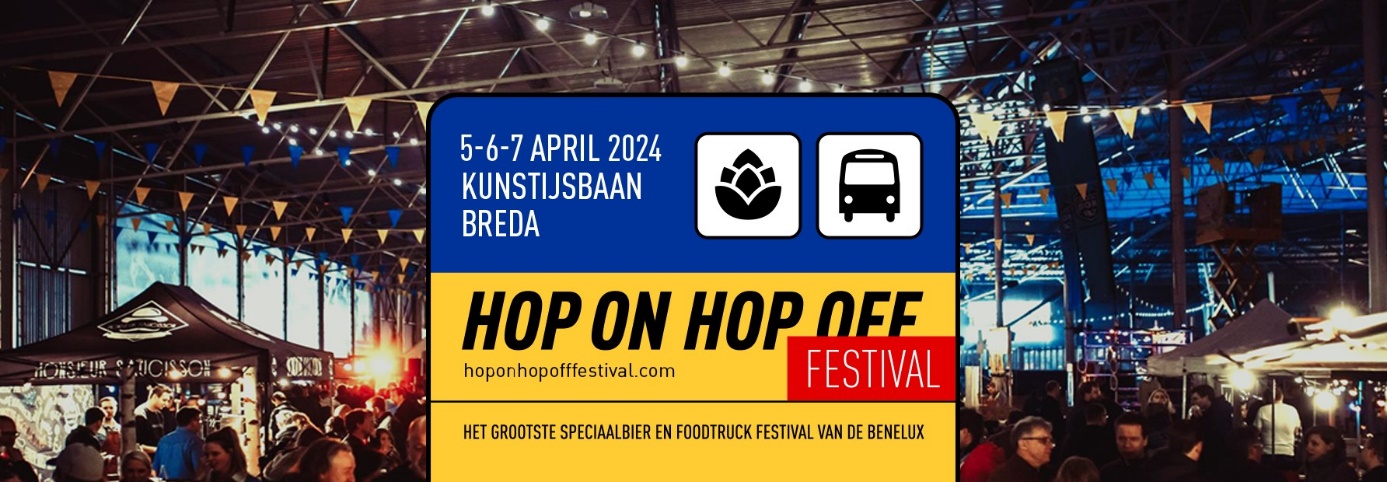 Aanmeldformulier voor deelnemers Hop On Hop Off Festival
Uiterlijk aanmeld datum: 17 november 2023
Compleet ingevuld retour naar: info@hoponhopofffestival.com 
Bij deelname ga je akkoord met het regelement in de uitnodiging email. 
* Verplichte vraagVoor- en achternaam*Jouw antwoordE-mail adres*Jouw antwoordTelefoonnummer*Jouw antwoordStraatnaam + huisnummer*Jouw antwoordPostcode en woonplaats*Jouw antwoord